 ACCW Pray for Priests 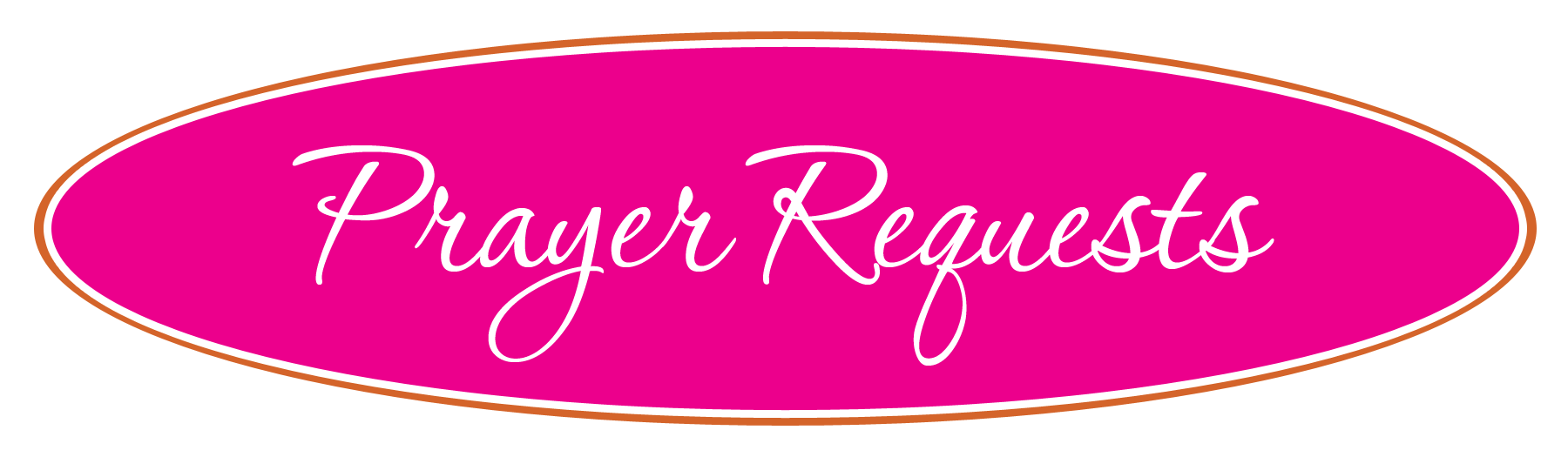 November 2018 1ThurVery Rev. Robert E. Barron, STL2FriRev. Andrzej A. Bartos3SatBishop Mark A.  Bartosic4SunRev. Andrzej Bartosz5MonRev. Steven P. Bauer6TuesRev. James D. Beath7WedRev. Robert W. Beaven8ThurRev. Charles P Becker9FriRev. Thomas G. Belanger10SatRev. August J. Belauskas11SunRev. Andrzej M. Beltowski12MonRev. Jacque Beltran13TuesRev. Jo Andre B. Beltran14WedRev. Britto M. Berchmans15ThurRev. Thomas A. Bernas16FriRev. Kevin M. Birmingham17SatRev. Thomas A. Bishop18SunRev. Francis M. Bitterman19MonRev. James F. Blazek20TuesRev. Michael J. Boehm21WedRev. Thomas J. Boharic22ThurRev. John P. Boivin23FriRev. Thaddeus J. Bojczuk24SatRev. Jeremiah M. Boland, STL25SunRev. Mgsr. Michael M. Boland26MonRev. Harold A. Bonin, STL27TuesRev. Kurt D. Boras28WedRev. Darrio L. Boscutti29ThurRev. Michael J. Bowler30FriRev. Matthew R. Bozovsky